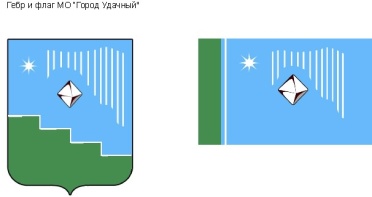 Российская Федерация (Россия)Республика Саха (Якутия)Муниципальное образование «Город Удачный»Городской Совет депутатовIV созывXXIX СЕССИЯРЕШЕНИЕ9 декабря 2020 года                                                                                                         №29-9О проведении очередной сессии городского Совета депутатовЗаслушав и обсудив информацию главного специалиста ответственного секретаря городского Совета депутатов Полиной С.В., городской Совет депутатов решил:Провести очередную сессию городского Совет депутатов 23 декабря 2020 года в 17 часов.Перечень вопросов, подлежащих рассмотрению на очередной сессии городского Совета депутатов 23 декабря 2020 года, определить согласно поступившим проектам решений.Контроль  исполнения настоящего решения возложить на комиссию по законодательству, правам граждан, местному самоуправлению (Ершов Ю.И.). И.о. председателя городского Совета депутатов 					         В.Н. Карпенко